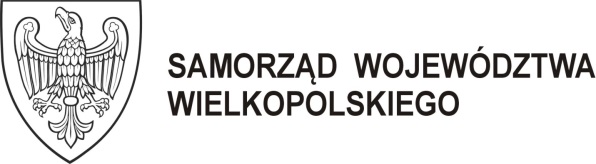 _________________________________________________________________________Wojewódzki Urząd Pracy w PoznaniuPoznań, dnia 23 stycznia 2018 r.Nr sprawy: WUPXXV/3/0724/2/2018Wszyscy uczestnicy postępowaniaDotyczy zapytania ofertowego na usługi tłumaczenia pisemnego zwykłego i przysięgłego z języka polskiego na francuski oraz z języka francuskiego na język polski.Działając na podstawie rozdz. 15 ust. 1 i ust. 3 zapytania ofertowego na usługi tłumaczenia pisemnego zwykłego i przysięgłego z języka polskiego na francuski oraz 
z języka francuskiego na język polski., Zamawiający przekazuje treść pytania, które wpłynęło od Wykonawcy wraz z wyjaśnieniami Zamawiającego.Pytanie: W zapytaniu ofertowym w części I podają Państwo rozróżnienie na tłumaczenie standardowe i ekspresowe, natomiast w Formularzu ofertowym takowe nie występuje. Proszę o informację czy mamy dodać rozróżnienie czy cena ma byś jedna bez względu czy tłumaczenie będzie zlecone w trybie standardowym czy ekspresowym.Odpowiedź:Cena tłumaczenia za jedną stronę ma być taka sama niezależnie od tego, czy będzie to tłumaczenie standardowe, czy ekspresowe.Sławomir Wąsiewski						Wicedyrektor 
						Wojewódzkiego Urzędu Pracy w Poznaniu